    ZNAK INFORMACYJNY NA ZABYTKU 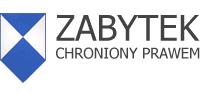 Zgodnie z art. 12 ust. 1 ustawy o ochronie zabytków i opiece nad zabytkami właściciel zabytku może umieścić na nim znak informacyjny o tym, że podlega on ochronie, zwany znakiem „Błękitnej Tarczy”. Zabytki są materialnymi dowodami przeszłości i z tego powodu zasługują na ochronę i opiekę. Opieka nad zabytkiem sprawowana przez jego właściciela lub posiadacza polega, w szczególności, na zapewnieniu warunków:naukowego badania i dokumentowania zabytku;prowadzenia prac konserwatorskich, restauratorskich i robót budowlanych przy zabytku;zabezpieczenia i utrzymania zabytku oraz jego otoczenia w jak najlepszym stanie;korzystania z zabytku w sposób zapewniający trwałe zachowanie jego wartości;popularyzowania i upowszechniania wiedzy o zabytku oraz jego znaczeniu dla historii i kultury.Właściciel zabytku w celu poinformowania, iż dany obiekt jest zabytkiem wpisanym do Rejestru Zabytków prowadzonego przez Wojewódzkiego Konserwatora Zabytków może umieścić na nim znak informacyjny o tym, że podlega on ochronie – wynika to z art. 12 ustawy o ochronie zabytków i opiece nad zabytkami.Znak ma kształt pięciokątnej tarczy skierowanej ostrzem w dół, o wymiarach 185 x 100 mm, wykonanej z blachy, na białym tle w górnej części napis „ZABYTEK CHRONIONY PRAWEM”, poniżej tarcza herbowa złożona z błękitnego kwadratu, którego jeden z kątów tworzy ostrze tarczy, oraz umieszczonego nad nim błękitnego trójkąta, rozgraniczony po każdej stronie białym trójkątem.Co należy zrobić, aby na zabytku znajdował się taki znak?Właściciel zabytku powinien złożyć wniosek do Starosty Powiatu Stalowowolskiego 
o wyrażenie zgody na umieszczenie na zabytku znaku informacyjnego o tym, że zabytek podlega ochronie wraz z uzasadnieniem.Do wniosku należy dołączyć:kopię decyzji w sprawie wpisania dobra kultury do rejestru zabytków;dokument potwierdzający tytuł prawny do zabytku wynikający z prawa własności, użytkowania wieczystego, trwałego zarządu, ograniczonego prawa rzeczowego albo stosunku zobowiązaniowego;ewentualnie dodatkową dokumentację np. fotograficzną.Co dalej?Starosta Powiatu Stalowowolskiego dokona stosownego uzgodnienia z Podkarpackim Wojewódzkim Konserwatorem Zabytków. Po otrzymaniu pozytywnej opinii od Podkarpackiego Wojewódzkiego Konserwatora Zabytków w Przemyślu na umieszczenie znaku informacyjnego, że zabytek podlega ochronie, Starosta wyda decyzję administracyjną o wyrażeniu zgody na umieszczenie na zabytku wpisanym do rejestru zabytków znaku informacyjnego. Po otrzymaniu i uprawomocnieniu się  wydanej decyzji wnioskodawca będzie mógł otrzymać od Starostwa znak informacyjny, że zabytek podlega ochronie, zwany znakiem „Błękitnej Tarczy” i umieścić go na zabytku.